CHOPRAJHAR GREEN VALLEY ACADEMYMONTHLY  SPLIT  SYLLABUS 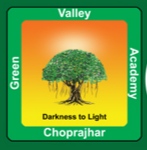                                                                      CLASS : UKG                                                                           (2022 – 2023)_________________________________________________________________________________________MonthsEnglishMathsEVSRhymesCursiveConversation Activity HindiBengali ARTMusicAprilCh1to31.Revision 2.My family and I3.phonic practice Pg no 3 to 10* big and small* long and short* more and less*inside and outside *Table of 1Ch 1 to 21.Myself2.my bodyCh 1 to 21. MackeyMouse2. Little birdPg no-  3 to 6Ch 1 and 21. My self2. My family Pg no- 5 to 12*myself *alphabet *vowels *this / thatPg no 3 to 10* वर्णमाला* दो वर्ण वाले शब्द* तीन वर्ण वाले शब्दপ্রথম অধ্যায় Pg no 2,3,4   &Paper Cutting Morning prayerMayCh 4 to 74.phonic sound of 'a'5. Phonic sound of 'e'6. Phonic sound of 'i'7. Phonic sound of 'o'Pg no 12 to 16* similar shapes*numbers1 to 10*ordinary numbers*Table of 2Ch 3 to 43.our sense organs4.my family Ch 3 to 43. Little Bo-Peep4. Rat-Tat-TatPg no - 7 to 10Ch 3 and 4 3. Parts of the body 4. My school Pg no- 13 to 20*that / those*colours *odd ones*sigular/ plural*animals Pg no-12 to 15* चार वर्ण वाले शब्द* मात्राओं का ज्ञानদ্বিতীয় অধ্যায় ও তৃতীয় অধ্যায় Pg no 5,6School prayer JuneCh -8 to 108. Phonic sound of 'u'9. Use of 'a' and 'an'10.Singularand pluralPg no- 18 to 24 *numbers 11 to 15*numbers 16 to 20*numbers names 21 to 50*Table of 3Ch 5 to 65. My home6. Our food Revision  Ch 1 to 4Pg no - 11 to 14Ch-5  and 65. My class room 6. My dressPg no- 21 to 26*fun with colours *match animals*spot the difference *animals homes*join the dotsPg no-16  to 18*'आ' की मात्रा * ' इ' की मात्राচতুর্থ অধ্যায় ও পঞ্চম অধ্যায় Pg no-6 ,7Ore  griho basiGroup songJulyCh-11 to1311. Use of 'this/that'12. Use of 'these"13. Use of 'those'Pg no- 27 to 32*count the fruit*forward counting 1 to 100*reverse counting *numbers 51 to 100*Table of  4Ch 7 to 87.clothes8.our school Ch 5to 65. Ding , Dong,  Bell6. Hot cross buns Pg no - 15 to 18Ch- 7 and 87. My friends 8. My petPg no-27 to 40*birds*baby animals *pattern activity*opposites*animals soundPg no-20 to 22* 'ई' की मात्रा* 'उ' की मात्राষষ্ঠ অধ্যায় ও সপ্তম অধ্যায় Pg no -8,9The rain English songAugust Ch-14 to 1614.Use of 'this/ these'15.use of 'that/those'16.September Pg no- 37 to 43*skip counting in 2s*skip counting in 3s*skip counting in 5s*skip counting by 10s*Table of 5Ch- 9 to109. Our neighbours 10.people who help usCh 7 to 87. After school 8. Let us prayPg no- 19 to 24Ch- 9 and 109. Good manners 10. People who help usPg no-41 to 47*Odd ones*capital and full stop*shapes*jumble sentence *left and rightPg no-24 to 26* 'ऊ' की मात्रा* 'ए' की मात्राঅষ্টম অধ্যায় ও নবম অধ্যায় Pg no-10, 11      &Onion workPatriotic songSeptember Ch-17 to 1817.Use of 'I' ,'you','my','your'18. Use of 'he', 'she', 'his', 'her'Pg no-44 to 50* skip counting in 10s*odd and even numbers*place value *ascending order*Table of 6Ch 11 to 1211.places of worship 12. Our festivalsCh 9 to 109. I can see10. Tell me why?Pg no - 25 to 30Ch- 11 and 1211. Time12. Months of the yearPg no-48 to 58*pair*rhyming words*similar shapes*circle the numbers*vege -tables and fruits*odd ones*join the picture Pg no-28 to 30* 'ऐ' की मात्रा* 'ओ' की मात्राদশম অধ্যায়  ও একাদশ অধ্যায় Pg no-12,13Ohh...aay re chute aye..Bengali songOctober Ch 19 - 2019. Use of 'we' and 'they'20.use of 'yes'*descending order *greater than (>), less than (<),and equal to (=)*addition*Table of 7Ch-13 to1413. the seasons14.plantsRevision ch- 5 to 10Pg no - 31 to 36Ch - 13 to 1513. Know your country  and state14.Anima15.waterPg no- 59 to 63*moving things *colour the birds*colour the objects*parts of the bodyPg no- 33 to 36* 'औ' की मात्रा* 'अं' की मात्राদ্বাদশ অধ্যায় + revision Pg no-14Revision  of all songsNovember Ch 21to2321.use of 'no'22. Use of ' preposition'23. Use of 'was' and 'where'Pg no- 57 to 62*concept  of ones and tens*addition by forward counting *addition of two-digit numbers *Table of 8Ch-15to 1615.animals16.birds and insectsCh11 to 1211. Peter peter12. Big ship Pg no - 37 to 42Ch-16 to 1716.water are they made of?17.A parkPg no-64 to 78*opposites *materials *action *our helpers*days of the weeksPg no-38 to41* 'अः' की मात्रा (विसगॆ)  Revision + ত্রয়োদশ অধ্যায় Pg no -15   & Spoon work Dance practice December Ch 24to 2624. Use of 'has' and 'have'25. Use of 'where'26. Action words Pg no- 64 to 66*subtraction*subtraction by reverse counting Ch-17 to1817. Good habits 18. How we travel Revision ch-11 and 12Pg no - 43 to 48Ch-18 to 1918.sportsAnd games19.my birthday Pg no-79 to 82*parts of the plants*stickers *left and right*position Pg no-43 to 45* 'ऋ' की मात्रा'र्' का संयोजन (रेफ)চতুর্দশ অধ্যায় + Revision Pg no-16 ,17Anuual program January Ch 27 to 2827. Opposite words28. QuestionPg no-67 to 69*subtraction of two digit number *multiplication *Table of 9Ch-19 to 2019. Living and non- Living things20.Animal's Young onesCh-1313. I love Little pussyPg no - 49 to 54Ch 20 20. ColoursPg no-83 to 88*stickers*colouring Activity* look think write*seasons Pg no-47 to 49* 'र्' पदेन की मात्रा* अन्य संयुक्त अक्षरRevision + পঞ্চদশ অধ্যায় Pg no -18 , 19Patriotic SongFebruary Ch 29 to 3029. Seven days of a week30. Months in a year.Pg no-71 to 75*division *time*money*Table of 10Ch -2121. The Earth, The sun, the moon and the starCh-14 to 1514. Little miss muffin15. Guessing TimePg no 55 to 56Ch 21.Our nationaflagPg no-89 to 95*Test yourself *months*my family Pg no- 50 to 51* व्यंजनों के आधे रूप* वचनষোড়শ অধ্যায় ও সপ্তদশ অধ্যায় Practice Dil Hai chota saBam  bam boleHindi songMarchRevision for anuual Revision for anuual  forAnuual Revision for anuual Revision for anuual Revision for anuualRevision for anuual Pg no-96 to 104*Test yourself *make them the samePg no- 52* लिंगRevision for exam Revision for examRevision for exam